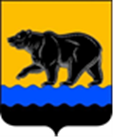 СЧЁТНАЯ ПАЛАТА ГОРОДА НЕФТЕЮГАНСКА16 мкрн., д. 23, помещение № 97, г. Нефтеюганск, Ханты-Мансийский автономный округ - Югра(Тюменская область), 628310, телефон: 20-30-54, факс: 20-30-63 е-mail: sp-ugansk@mail.ru_____________________________________________________________________________________ЗАКЛЮЧЕНИЕ на проект изменений в муниципальную программу 
города Нефтеюганска «Развитие физической культуры и спорта  
в городе Нефтеюганске»Счётная палата города Нефтеюганска на основании статьи 157 Бюджетного кодекса Российской Федерации, Положения о Счётной палате города Нефтеюганска, утверждённого решением Думы города Нефтеюганска от 22.12.2021 № 56-VII, рассмотрев проект изменений в муниципальную программу города Нефтеюганска «Развитие физической культуры и спорта в городе Нефтеюганске» (далее по тексту – проект изменений), сообщает следующее:1. При проведении экспертно-аналитического мероприятия учитывалось наличие экспертизы проекта изменений в муниципальную программу:1.1. Департамента финансов администрации города Нефтеюганска на предмет его соответствия бюджетному законодательству Российской Федерации и возможности финансового обеспечения её реализации из бюджета города Нефтеюганска.1.2. Департамента экономического развития администрации города Нефтеюганска на предмет соответствия:- муниципальной программы Порядку принятия решения о разработке муниципальных программ города Нефтеюганска, их формирования, утверждения и реализации, утверждённому постановлением администрации города Нефтеюганска от 18.04.2019 № 77-нп «О модельной муниципальной программе города Нефтеюганска, порядке принятия решения о разработке муниципальных программ города Нефтеюганска, их формирования, утверждения и реализации» (далее по тексту – Порядок от 18.04.2019 № 77-нп);- программных мероприятий целям муниципальной программы;- сроков её реализации задачам;- целевых показателей, характеризующих результаты реализации муниципальной программы, показателям экономической, бюджетной и социальной эффективности;- требованиям, установленным нормативными правовыми актами в сфере управления проектной деятельностью.2. Предоставленный проект изменений соответствует Порядку от 18.04.2019 № 77-нп.3. Проектом изменений планируется увеличить объём финансирования муниципальной программы в 2022 году на 35 111,381 тыс. рублей за счёт средств местного бюджета соисполнителю департаменту градостроительства и земельных отношений администрации города Нефтеюганска по программному мероприятию «Совершенствование инфраструктуры спорта в городе Нефтеюганске» с целью осуществления закупки на выполнение подрядных работ по капитальному ремонту объекта капитального строительства МБУ ЦФКиС «Жемчужина Югры». 4. Финансовые показатели, содержащиеся в проекте изменений, соответствуют расчётам, предоставленным на экспертизу.По итогам проведения экспертизы замечания и предложения отсутствуют. Председатель 								             С.А. ГичкинаИсполнитель:инспектор инспекторского отдела № 3Татаринова Ольга Анатольевнател. 8 (3463) 20-30-54Исх. от 28.11.2022 № СП-824-2